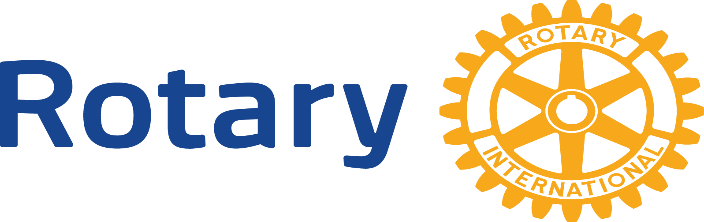 CRANBERRY ROTARY CLUBMINUTES OF MEETING January 23, 2018Rose Schneider YMCA at NoonPresident Shavonne introduced the meeting with the Pledge of Allegiance, the prayer and the song.Attendance:  Sinagra, Budney, Anna, Astarb, Sitterly, Hudac,Whipple, Dunmire, Marshall, Gales, Ayres, Julian, Shultz, Clautti, Hricz, Calhoun, Pappas, Mason, Savoroski, Elliot, Sandherr, Hewko and Novakovich.Guests: Jonathan Calhoun, Zeina Safi and Beth MarshallNews to Note:Beth Marshall, Assistant District Governor, gave an update on District events. There is a pin to purchase.  Advertisers for the new 2018 Directory should have their ads in asap.  She also supplied information on Disc Golf for anyone interested in contacting them for a speaker presentation.Dave Elliott and Denny Mason were honored as Paul Harris fellows.Treasurer Report:  Ken SinagraKen gave a detailed report on the Night at the Races.  There are still many open slots for volunteers.  We need to sell 20 more horses; we have 80.Secretary Report:  Linda ClauttiLinda reminded everyone to sign in, as she uses that sheet for attendance.  The badges were handed out.  Please keep them with you.  Presentation:  Strategic Planning Draft:  Linda ClauttiLinda delivered the results of the Strategic Planning Survey.  She mentioned all comments that were made.  She also talked about the most positive aspects of the survey, and what areas indicated a need for review.  From the survery results, her committee came up with five goals and action plans for each.  She passed out the sheet describing those.  She will email everyone a copy of the survey.  Comments and suggestions on the draft should be emailed to her by Feb. 20th.  Her committee will then add/delete items as needed.  She stressed that a strategic plan is a work in progress that should be reviewed yearly for modifications. All projects should be aligned with the strategic plan as to their “fit” for the organization and their effectiveness.  Foudation Report:  Dan Novakovich Schedule of EventsJan. 26		NIGHT AT THE RACES…7pmMarch	18	Bowling at Family fun Bowling CenterApril 14	Tree PlantingAugust 14	Golf Outing at Cranberry HighlandsSeptember 9	Suicide Prevention and Awareness WalkJune 23-27	Rotary Convention in Toronto, CanadaJuly 14		Annual Golf Ball Drop FundraiserPresentation Preview (Presentations are allotted 20 minutes.)Jan. 23		Governor Awards:  Strategic PlanningJan. 30		Carrie Ohorodnyk:  Kathy Hensler, R.S. YMCA:  Healthy Living DirectorFeb. 13	Ken Hricz:  Virgil Huges, New Vines International on Economic DevelopmentMar. 13	Curt Whipple:  Daryl Metcalfe, PA House of RepresentativesMar. 20	Greg VanHoose:  Ron Trout,, Chick Fil A’ OperatorMar. 27	Kristy Gales:  Apr.		Jim SandherrApr. 17	Richard DunmireApr. 24	Mark PappasMay 8		Linda AndreassiMay 15	Cris HudacThe meeting adjourned at 1:00 p.m.Respectfully submitted,Dr. Linda ClauttiClub VP/Secretary*PLEASE SEE INFORMATION BELOW FOR ROTARY SERVICE EVENTS*ROTARY SERVICE EVENTS 2017-2018DATE		EVENT			PLACE		PURPOSE		FUNDS RAISED7/3		Concerts in the Park		Cranberry Park	Rotary funds	7/20		Concerts in the Park		Cranberry Park	Rotary funds7/27		Concerts in the Park		Cranberry Park	Rotary funds8/3		Concerts in the Park		Cranberry Park	Rotary funds	            $ 1,910.00                                                                                                                                                          (all concerts)7/15		Community Days		Cranberry Park	Rotary funds		$ 1,102.008/3		Rotary Gardens					Service8/3		Golf Outing			Cranberry Highlands 	Rotary funds		$16, 634.008/8		Highway Clean-up8/10		Dunmire Social Event		9/12		Senior Luncheon 		Jaycee Shelter9/17		Suicide Prevention Walk	North Boundary Park				$    6036.0010/5		Senior Bingo			CranberryPlace	N/A12/22		Joint Christmas Party		Cranberry Community CenterANNUAL FOUNDATION FUND TO DATE:	$2200.00	POLIO FUNDS TO DATE:  			Approximately $600.00